Art Knowledge organizer Autumn 2Term 1. Aboriginal art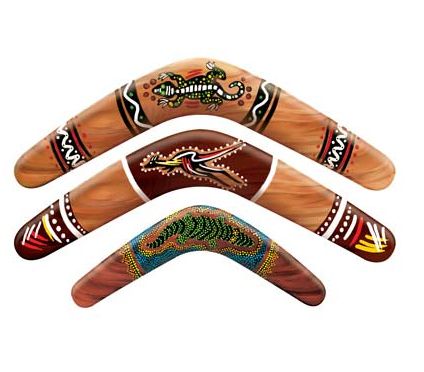 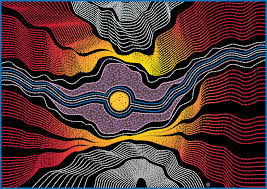 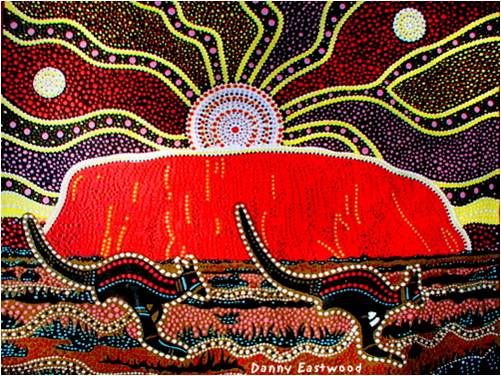 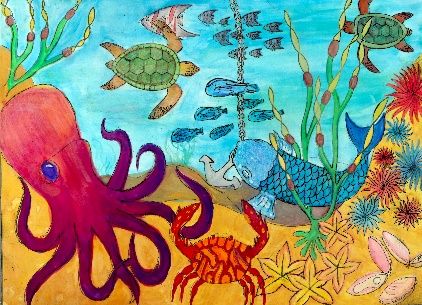 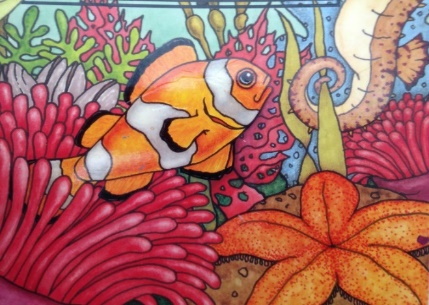 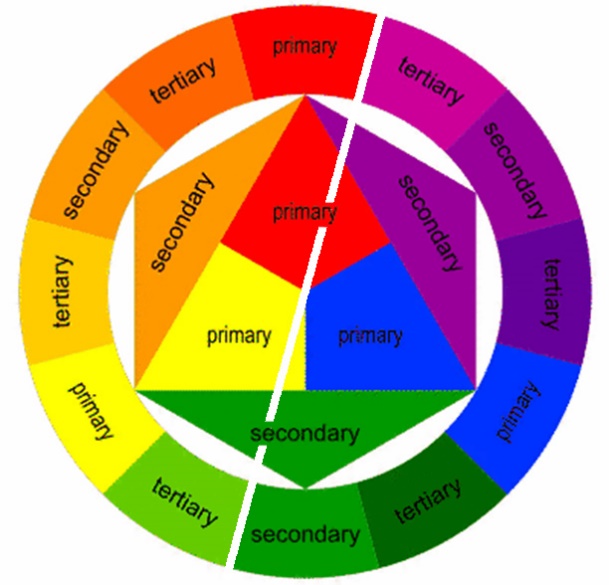 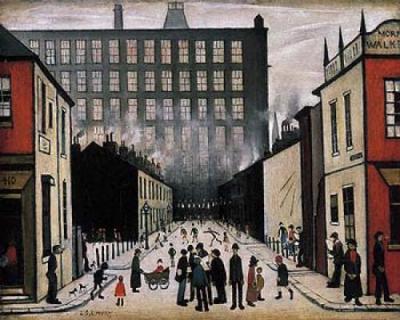 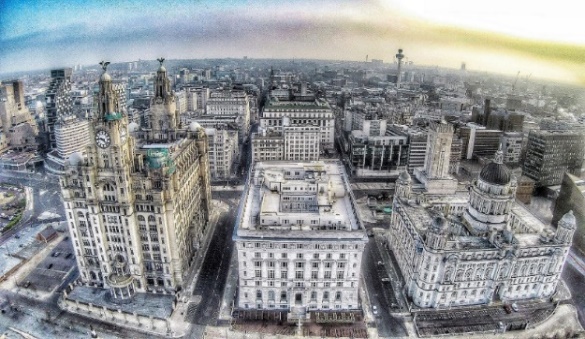 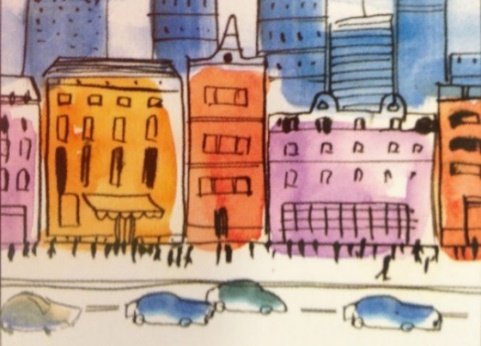 Vocabulary – Elements of art, keywords and meanings.Challenge yourself and work hard. Can you achieve above your target in all of the skills?Projects and achievementsThis term you will be learning about thefollowing art and design key skills.Working through ideas.Practical skills.The progress you are making.Your personal and visual response.LineA line can be horizontal, vertical, diagonal, straight or curved, thick or thin. A line drawing is made up of just lines, no colour, texture or tone.ShapeThe element of art that is a distinct space, having length and width,           (2 dimensions); a shape is created when a line reconnects with itselfOrganic shapeThe shapes without names, frequently from nature (also known as Freeform)Geometric ShapesThe shapes known by names: circle, square, triangle, etc.FormElement of art that refers to the three dimensional – having length, width and depthTwo-dimensional(2D) having length and width but no depth (flat)Three-dimensional(3D) having length, width and depthScaleRelative size in comparison to something else.ArchitectureThe process of designing buildingsDetailThe small, well-defined parts of a work of artToneTechniques used to emphasis form. This refers to the lightness or darkness of something. Tones are created by the way light falls on an object. PatternCreated by repeating shapes.Colour theoryLook at the colour wheel on the front of this booklet.There are three primary colours, red, blue and yellow. These colours can be mixed together to create secondary and tertiary colours. Complimentary colours lie opposite on the colour wheel and together create a dramatic contrast. Harmonious colours lie next to each other and blend well together.CompositionThe ways in which the elements of a work of art are arrangedBalancePrinciple of design in which elements of a composition seem well arrangedPerspectiveA way of representing three dimensional objects on a flat surface, One point perspectiveA drawing method that shows how things appear to get smaller as they get further away, usually leading to a vanishing point.Vanishing pointThe point at which something which has been decreasing in size disappears altogetherDepth of fieldA way of showing distance in an image. From the nearest point to the furthest awayQualityThe standard of something in comparison to other things of a similar kind; the degree of excellence of something.TechniqueA skilful or efficient way of doing or achieving something in a certain way.ExpressionEmotion feelings or moods. Commonly created through facial features or stories.ExpressiveAn adjective that shows feelings, ideas or moods.Individuality / uniqueSomeone that does things differently than other people – ‘one of a kind’.Atmosphere / atmosphericAn feeling that evokes a particular emotion using tone, colour, lighting or emotion, situation, weather.Mixed mediaDifferent equipment used for one piece of artwork.